            REPUBLIKA HRVATSKA KRAPINSKO – ZAGORSKA ŽUPANIJA             ŽUPANIJSKA SKUPŠTINA            Odbor za izbor i imenovanja KLASA: 021-04/21-01/04URBROJ: 2140/01-01-21-4Krapina, 16. veljače 2021.  Na temelju članka 10. st. 5. Zakona o savjetima mladih ( „Narodne novine“, broj 41/14.) i članka 8. st. 1. Odluke o osnivanju Županijskog savjeta mladih („Službeni glasnik Krapinsko – zagorske županije“ broj 15/14. i 23/19.) Odbor za izbor i imenovanja na 21. sjednici održanoj dana 16. veljače 2021. godine utvrđuje POPIS VAŽEĆIH KADNDIDATURA ZA IZBOR ČLANOVA / ČLANICA ŽUPANIJSKOG SAVJETA MLADIH I NJIHOVIH ZAMJENIKA1. predlagatelj:  UDRUGA PETROŽE KRUŠLJEVO SELO- kandidatkinja: MARIJA GEBERT - zamjenik kandidatkinje: GABRIJEL KRUŠELJ 2. predlagatelj: UČENIČKO VIJEĆE SREDNJE ŠKOLE PREGRADA- kandidat: HRVOJE DEBELJAK- zamjenica kandidata: VESELKA VENESA GRGIĆ3. predlagatelj: STUDENTSKI ZBOR MEDICINSKOG                         FAKULTETA SVEUČILIŠTA U ZAGREBU- kandidatkinja: VINKA POTOČKI- zamjenik kandidatkinje: KARLO KLENKAR4. predlagatelj: ŽUPANIJSKA ORGANIZACIJA FORUMA MLADIH                         SDP-a KRAPINSKO- ZAGORSKE ŽUPANIJE- kandidat: MATIJA KRAŠEVAC- zamjenica kandidata: LUCIJA GRABUŠIĆ5. predlagatelj: ŽUPANIJSKA ORGANIZACIJA FORUMA MLADIH                         SDP-a KRAPINSKO- ZAGORSKE ŽUPANIJE- kandidatkinja: KATARINA KANCELJAK- zamjenica kandidatkinje: MARIJA JAGEČIĆ6. predlagatelj: ŽUPANIJSKA ORGANIZACIJA FORUMA MLADIH                          SDP-a KRAPINSKO- ZAGORSKE ŽUPANIJE- kandidatkinja: MIHAELA VISINSKI- zamjenik kandidatkinje: TOMISLAV SVIBEN7. predlagatelj: MREŽA UDRUGA ZAGOR- kandidatkinja: SANDRA PLEČKO- zamjenica kandidatkinje: ANA ĐURKAN8. predlagatelj: ŽUPANIJSKA ORGANIZACIJA HRVATSKE NARODNE                          STRANKE KRAPINSKO – ZAGORSKE ŽUPANIJE- kandidatkinja: DANIJELA LONČAR- zamjenica kandidatkinje: MAJA HARAPIN9. predlagatelj: AMATERSKO KULTURNO UMJETNIČKO DRUŠTVO                         „ŽENSKO KAZALIŠTE“ GORNJE JESENJE- kandidatkinja: SARA GAŠPARIĆ- zamjenica kandidatkinje: MELANI DRAGANIĆ10. predlagatelj: DRUŠTVO NAŠA DJECA RADOBOJ- kandidat: TIN MACAN- zamjenica kandidata: HELENA HALDEK11. predlagatelj: PREGRADA.INFO- UDRUGA ZA MLADE- kandidat: HRVOJE NOVAK- zamjenik kandidata: ZVONIMIR GRETIĆ12. predlagatelj: PREGRADA.INFO- UDRUGA ZA MLADE- kandidat: DENI HRŠAK- zamjenica kandidata: ROMINA VRBAN13. predlagatelj: UDRUGA OSOBA S INTELEKTUALNIM                            TEŠKOĆAMA KRAPINA- kandidatkinja: ANA BROZ- zamjenik kandidatkinje: ANTONIO SAJKO14. predlagatelj: ŠPORTSKA UDRUGA RADOBOJ- kandidat: LUKA CEROVEC- zamjenica kandidata: ENA VUZEMOdbor za izbor i imenovanja ovaj Popis važećih kandidatura za izbor članova/ članica Županijskog savjeta mladih i njihovih zamjenika / zamjenica, uz Izvješće o provjeri formalnih uvjeta kandidatura istaknutih za članove/ članice Županijskog savjeta mladih i njihove zamjenike/ zamjenice dostavlja Županijskoj skupštini i objavljuje na mrežnim stranicama Krapinsko – zagorske županije.                                                                                                          PREDSJEDNIK                                                                                               Odbora za izbor i imenovanja                                                                                                     Tomislav Končevski DOSTAVITI: 1. Županijska skupština Krapinsko – zagorske županije,    n/p predsjednice Vlaste Hubicki, 2. Za objavu na mrežnim stranicama Županije,3. Pismohrana. 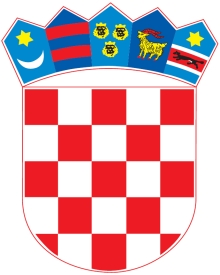 